ΠΕΡΙΛΗΨΗΗ εργασία αυτή πραγματοποιήθηκε στο πλαίσιο του μαθήματος της Τεχνολογίας Γ’ Γυμνασίου. Το θέμα της έρευνας είναι ….Στην Εισαγωγή αναφέρεται……………… .Το Θεωρητικό μέρος περιλαμβάνει…………  Το Ερευνητικό μέρος περιλαμβάνει………… Το συμπέρασμα είναι………………..(η περίληψη μπορεί να περιλαμβάνει εντελώς επιγραμματικά: Το γενικό σκοπό που αφορά στο θέμα συνολικά Κύρια Ερευνητικά ερωτήματαΠερίληψη της μεθόδου δηλαδή πως επιτυγχάνονται οι επιμέρους σκοποί της έρευνας. Το συμπέρασμα)1. ΕΙΣΑΓΩΓΗΠαρουσίαση του προβλήματος1.2. Σκοπός της έρευνας1.3. Υπόθεση της έρευνας1.4. Μεθοδολογία της έρευνας1.5. Παράγοντες που δεν επηρεάζουν τα αποτελέσματα της έρευνας1.6. Περιορισμοί της έρευνας2.ΘΕΩΡΗΤΙΚΟ ΜΕΡΟΣ2.1. Ιστορική αναδρομή-γενικά στοιχεία2.2. Ορισμοί των εννοιών που θα χρησιμοποιηθούν 2.3. Εποπτικό υλικό.3.ΕΡΕΥΝΗΤΙΚΟ ΜΕΡΟΣ3.1. Περιγραφή πειραματικής διαδικασίας 3.2. Φωτογραφίες του πειράματος3.3. Κατάλογος υλικών και μέσων3.4. Μετρήσεις - Αποτελέσματα 3.5. Ανάλυση αποτελεσμάτων 4. ΣΥΜΠΕΡΑΣΜΑΤΑ5. ΠΡΟΤΑΣΕΙΣ ΓΙΑ ΤΟ ΜΕΛΛΟΝ6. ΑΥΤΟΑΞΙΟΛΟΓΗΣΗ7. ΒΙΒΛΙΟΓΡΑΦΙΑΑ/ΑΕΡΓΑΛΕΙΑ - ΜΗΧΑΝΗΜΑΤΑΧΡΗΣΗΑ/ΑΥΛΙΚΑΧΡΗΣΗΑ/ΑΑΫΛΑ ΧΡΗΣΗ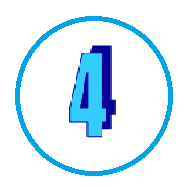 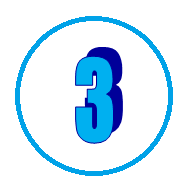 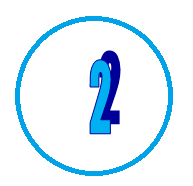 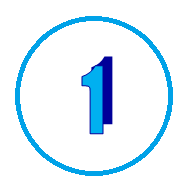 